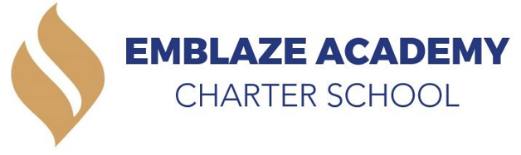 Board Meeting June 24, 20196:00PM - 7:00PMBoard Members in Attendance:Absent Board Members: Other Attendees: Geraldo Vasquez, Board ChairMarlin JenkinsRosann Santos, Vice Chair Matthew Kirby-Smith Harini Mittal, Treasurer Raghav ThaparTameka Beckford-Young, Esq. Dr., SecretaryKristen Shroff, Head of SchoolErienne Rojas, Director of OperationsAgenda ItemThe meeting was called to order at 6:17pm by Gerry Vasquez. Review and Vote: FY20 BudgetExpecting to end with 539, 298k cash on handSpent less on recruitment for staff and students in FY19 (decreased line item in this new budget)Presently, coding issues with overlapping line items (school supplies vs classroom supplies)Added new line items to reconcile the overlapping line items from FY19 (i.e. Student Food & Incentives, Family Engagement)Growing from 90 students to 210 students for 19-20 school yearNYCDOE GedED and SPED funding for revenue Doubling in rent for 1744 Williamsbridge and 1164 Garrison sitesDoubling in staff size from 14 to 28Motion: Approve the FY20 budget for Emblaze.Gerry: ApprovedRosann: Approved Marlin: ApprovedRosann: ApprovedReview and Vote: Material Revision RequestMake a change to our charter agreementPrevious Changes:1st Change from CSD 9 to 72nd Change from CSD 7 to 11New Change to CSD 8 (South Bronx/Hunts Point area)NYSED Protocol: formal request that we are adding 30 additional students in year 2 of operationsMotion: Approve the Revision Request to CSD 8.Gerry: ApprovedRosann: Approved Marlin: ApprovedRosann: ApprovedReview and Vote: Security Guard2 Proposals: Arrow Security & Priority 1 SecurityBoth vendors are reliable and communicative (fostered a long-term relationship with Emblaze since 147th street building)Both vendors are accessible by phone and text messageBoth vendors have required COIs and are familiar with the fingerprinting process for charter school background clearanceMain selling points: Arrow Security has charter school experience (Big client: Children’s Aid Charter School” whereas Priority 1 does not have any charter school clientsArrow Security is roughly cheaper by 2k for a 10-week/36 week period of services Motion: Approve the security contracts pending review of meal time break coverageGerry: ApprovedRosann: Approved Marlin: ApprovedRosann: ApprovedReview and Vote: SubleaseCreated Friends Of to fill in rental assistance gapFriends Of will pay bills exclusively for Emblaze AcademyFriends Of is a pass through for maximum rental assistanceMotion: Approve sublease agreement between Friends Of Emblaze and Emblaze Academy.Gerry: ApprovedRosann: Approved Marlin: ApprovedRosann: ApprovedReview and Vote: 19/20 Insurance Policies Gallagher sent us a revised quote for the new school yearDifference in costs between 18/19 insurances and 19/20 is only a few hundred dollarsAll renewal invoices are received except for the Crime policy (we are still waiting for this one)Emblaze pays insurance policies in one lump sum amount (and not spread out throughout the year)  Motion: Approve renewal of insurance policies and respective amounts.Gerry: ApprovedRosann: Approved Marlin: ApprovedRosann: ApprovedThe meeting adjourned at 7:00pm by Gerry Vasquez.